Внеклассная работа по развитию речиОбъединение «Книголюбы»Пояснительная запискаАктуальность  Книга - это звено, связывающее нас с прошлым и будущим. Книга - это путь к познанию мира. Открывая этот мир, впитывая опыт поколений, ребёнок развивает свой мир и чувства, вырабатывает убеждения, познаёт, оценивает и воспитывает самого себя. Так как в последнее время дети стали читать совсем мало, необходимо пробудить в них интерес к художественному слову.Программу можно использовать в 5 или 6 классах. Занятия по развитию речи  имеют познавательно-практическую направленность: учат понимать прочитанное, затрагивают проблемы духовно-нравственного воспитания учащихся, учат различать добро и зло, ценить дружбу и самому быть верным товарищем, воспитывают любовь к Родине, родному краю, природе, способствуют развитию речи, стремлению к сочинительству, созданию художественных текстов, открывают для детей прекрасный мир слова, учат их любить и чувствовать язык.Цели и задачи          Пробудить и сформировать у обучающихся интерес к книгам, желание их читать, развивать способность думать над книгой, развивать стремление самостоятельно сосредоточить своё внимание на книге, чтобы проникнуть в её содержание. Учить школьников различать различные жанры художественной литературы и фольклора, формирование потребности и мотива чтения; овладение актуальным уровнем эстетического и нравственного развития, грамотной речью. Научить детей свободно ориентироваться в книгах, формировать у ребёнка индивидуальный опыт самостоятельного чтения.Воспитывать филологическую одаренность учеников.Планируемые результаты:Выработать у учащихся привычку, а затем потребность самостоятельно, осмысленно выбирать и систематически, по всем правилам, читать книги, воспринимая мир людей и природы, получать эстетическое удовольствие от текстов, представляющих разные типы повествования: прозу, поэзию, драму;Формирование художественного вкуса;Формирование умения анализировать литературное произведение, применять литературоведческие термины;Научить создавать собственные творческие работы.Содержание курса рассчитано на 35 часов (1 час в неделю), продолжительность каждого занятия 40-45 минут. Календарно-тематическое планирование№ занятияТема занятияМетоды, приемыСодержание деятельности1.Вступительное занятиеОбщеколлективная работа или в группах.Поиск информации в интернете, самостоятельное придумывание, рисование.Придумывание эмблемы, девиза или эпиграфа к объединению «Книголюбы»Например:Прочел хорошую книгу - встретился с другом.Хорошая книга ярче звездочки светит.Книга - твой друг, без нее как без рук.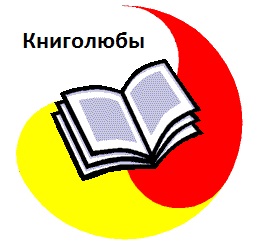 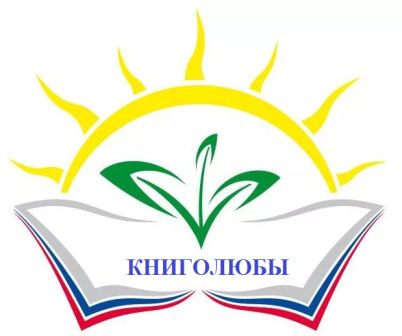 (Взято из интернета)2 – 3.Осенняя палитра. Словарь «осенних» эпитетовПрогулка в парке, наблюдение за осенней природой, собственное творчество.Составление словарика «осенних» эпитетов. Сочинение об осени с использованием «осеннего словарика».Например:Радость поздней осени  За окном заканчивается поздняя осень. Снежинки, как белые ваточки, падают на землю и мгновенно тают. Ночью, когда включишь свет, они похожи на маленькие прелестные бриллиантики. Речка, недавно подмерзшая, с тонкими стёклышками льдинок, а сверху лежит хрустящий сахарный коврик… (из сочинения моего ученика Павла М.)4 – 5.Осенняя палитра. Стихи русских поэтов об осениЧтение, разбор стихов, работа с тропами, собственное творчество.Знакомство со стихами русских поэтов об осени. Отработка навыков выразительного чтения. Составление словарика «Осенние рифмы».Например:Осень – просинь, морозен…Листопад – маскарад, шоколад, аромат…Моросит – удивит, серебрит…Листья зашумели,Птицы улетели,Дождик моросит,Солнышко блестит.(Из стихотворения моей ученицы Татьяны Ш.)Взгляну я вновь на небеса,Там светит солнце ярко,Растут широкие леса,На улице так жарко!(Из стихотворения моей ученицы Нигины Т.)6 – 7.Осенняя палитра.Сценка «Букет»Развитие навыков выразительного чтения, актерского мастерства.Игровые моменты.Прогулка в парке, собирание осеннего букета. Сочинение-сценка «Осенний букет». Инсценировка сценки.Например:Лист рябины:- Я в букете самая красивая! Вы должны избрать меня королевой осени!Лист тополя:- А я самый большой! Значит, я буду главным!Увядшие ноготки:- А мы хоть и не самые большие и не самые красивые, зато самые полезные!И т.д.8 – 9.Праздник осениРазвитие навыков выразительного чтения, актерского мастерства.Игровые моменты.Конкурс на лучшее чтение стихов русских поэтов об осени.Чтение собственных произведений.Игра «Буриме» и другие литературные игры.Награждение всех участников.10.Забавные стихи. Даниил ХармсЧтение, обсуждениеЗнакомство со стихами Д.Хармса11.Забавные стихи и ИЗОРабота над проектом – создание книги рисунков Иллюстрирование стихов Д.Хармса12.Забавные стихи. Развиваем артистизмРазвитие навыков выразительного чтения, актерского мастерства.Конкурс на лучшее чтение стихов Д.Хармса. Театрализация стихов.13-14.Сказки - приключения. Волшебные сказкиЧтение, обсуждение, иллюстрирование Знакомство с русскими народными волшебными сказками, не включенными в школьную программу: «Марья Моревна», «Перышко Финиста-ясна сокола» и др. (на выбор)15-16.Сказки - приключения. Авторские сказки русских и зарубежных писателейЧтение, обсуждение Знакомство с героями сказок Пушкина, Волкова, Линдгрен, Кэрролла и др. (на выбор)Отождествление себя с героями сказок (Кем бы ты был(а) в этой сказке? Почему?)17-18.Рассказы о детях. «Тимур и его команда»Чтение, обсуждение.Работа над проектом – создание рукописной книги.Инсценирование эпизодов.Написание сочинений «Тимуровцы нашего времени»19-20.Зимушка-зима. Зимние сказкиСобственное творчество.Написание своей зимней сказки по заданным условиям.Например:Главные герои – Дед Мороз, Снеговик, Белка, мальчик, девочкаПредметы - волшебная снежинка, сапоги-скороходы, мешочек с волшебными орехами.Место действия – лес.Ситуация – Дед Мороз потерял мешок с подарками.  21-22.Зимушка-зима. Стихи о зимеРазвитие навыков выразительного чтения, актерского мастерства.Выразительное чтение стихов русских поэтов о зиме. Конкурс на лучшее чтение стихов.23-24.Зимушка-зима. «Двенадцать месяцев»Инсценирование.Создание театральной постановки по отдельным эпизодам сказки.25.Праздник зимыРазвитие навыков выразительного чтения, актерского мастерства.Игровые моменты.Игры, конкурсы, загадки…26-27.Не может быть! Рассказы о приключениях детей.Чтение, пересказ, беседа Знакомство с рассказами о приключениях детей: Драгунский, Носов и др. (на выбор)28-29.Весна идет, весне дорогу. Литература и ИЗОПрогулка в парке, наблюдение за весенней природойСоставление словарика «весенних» эпитетов. Сочинение о весне. Создание рисунков на тему весны.30.Весна идет, весне дорогу. Литература и музыкаПрослушивание аудиозаписейЗнакомство со стихами русских поэтов о весне. Отработка навыков выразительного чтения. Подбор классической музыки к стихам.31.Спасибо деду за победу. Стихи и рассказы о войнеРазвитие навыков выразительного чтения, актерского мастерства.Чтение стихов, отрывков из рассказов. Обсуждение семейных фотографий и историй об участии дедов и прадедов в Великой Отечественной войне.32.Праздник весныРазвитие навыков выразительного чтения.Игровые моменты.Конкурс на лучшее чтение стихов об осени.Игры, конкурсы, загадки…33-35.Любимые книги, любимые писатели. Праздник книгиЧтение, пересказ, беседа и др.Работа с отрывками из любимых книг. Просмотр кинофильмов. Слушание стихов в актерском исполнении. Инсценировки. Игры, конкурсы, загадки…